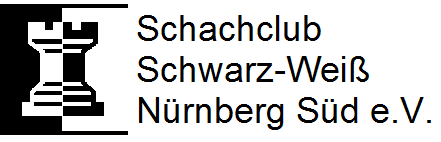 Schach ohne GrenzenSchnellschachturnierBenefiz-Turnier zugunsten der FlüchtlingshilfeSamstag, 14.05.2016Spielbeginn: 10.00 Uhr 	Anmeldeschluss: 9.30 UhrSpielort:SüdstadtforumSiebenkeesstraße 490459 Nürnberg7 Runden Schweizer System, Buchholz als Zweitwertung20 Minuten Bedenkzeit pro SpielerComputerunterstützte AuslosungDas Preisgeld wurde von unserem Vereinsspieler Leon Heinrich gespendet!Alle zusätzlichen Einnahmen aus Startgeld und Kuchenverkauf gehen vollständig andie Asylothek. www.asylothek.de www.facebook.com/asylothekEine Voranmeldung per E-Mail wird erwünscht, aber keine Bedingung zur Teilnahme!(E-Mail an: spielleiter@sw-nuernberg-sued.net).Turnierleitung Richard SaathoffAuslosung erfolgt nach der DWZ-Datenbank von schachbund.de vom 14.05.2015Startgeld:Erwachsene 10 € - Jugendliche 5 €  (1998 und jünger)Asylsuchende/Flüchtlinge startgeldfrei!Preise:1.Platz – 50 €2.Platz – 30 €3.Platz – 20 €